Δελτίο ΤύπουΑύριο Τετάρτη 17 Σεπτεμβρίου 2014 και ώρα 11:00 το μεσημέρι στο γραφείο του Δημάρχου Λαμιέων (Σκληβανιώτη 8, 1ος όροφος), θα πραγματοποιηθεί Ενημέρωση Τύπου για τον Ορεινό Μαραθώνιο Οίτης "Ηρακλής" (Hercules Mountain Marathon) , από το Δήμαρχο Λαμιέων Νίκο Σταυρογιάννη, την αρμόδια Αντιδήμαρχο Βίβιαν Αργύρη και εκπροσώπους της Μ.Κ.Ο. «Όρος Οίτη» .Ο Ορεινός Μαραθώνιος Οίτης "Ηρακλής" (Hercules Mountain Marathon), θα πραγματοποιηθεί για όγδοη χρονιά στην Οίτη (42,3 χιλιόμετρα) με αφετηρία και τερματισμό την Τοπική Κοινότητα Υπάτης την Κυριακή 21 Σεπτεμβρίου 2014, ενώ παράλληλα με τον Ορεινό Μαραθώνιο θα διεξαχθούν και δύο μικρότεροι:ο Ημιμαραθώνιος ΄΄Ελλέβορος΄΄   : 16,2 χιλιόμετρακαι ο αγώνας για αρχάριους ΄΄Φαρμακίδες΄΄ :  6,2 χιλιόμετρα.Από το Γραφείο Τύπου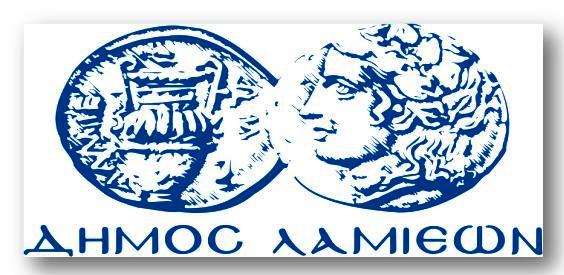 ΠΡΟΣ: ΜΜΕΔΗΜΟΣ ΛΑΜΙΕΩΝΓραφείου Τύπου& ΕπικοινωνίαςΛαμία, 9/9/2014